Publicado en Alicante el 30/04/2018 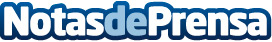 Las claves para crear un despacho de abogados, según Ley ActualLa escasez de trabajo por cuenta ajena hace que una de las principales salidas de los abogados sea la creación de su propio despachoDatos de contacto:Rodrigo TovarLey Actual655255204Nota de prensa publicada en: https://www.notasdeprensa.es/las-claves-para-crear-un-despacho-de-abogados Categorias: Nacional Derecho Valencia Emprendedores E-Commerce Recursos humanos http://www.notasdeprensa.es